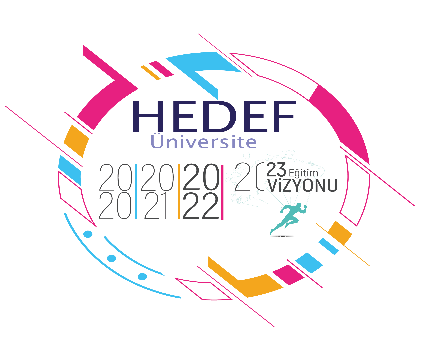 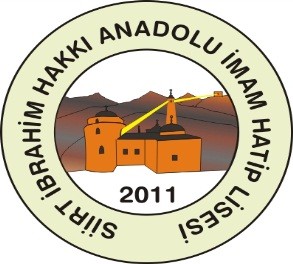 SİİRT İBRAHİM HAKKI KIZ ANADOLU İMAM HATİP LİSESİ2023-2024 EĞİTİM ÖĞRETİM YILIAKADEMİK TAKİP KOMİSYONUKomisyon ÜyesiBranşıSiracettin KaçarMüdür YardımcısıMuhammed Salih KocarRehber ÖğretmenGökhan AslanCoğrafyaBeşir Erdem GönüllüEdebiyatBurcu ÇimenFizikGüler ÖzkancaKimyaHayriye FidanBiyolojiMurat BuldumMatematikMehmet SekinTarihAyşe ŞahinİngilizceMehmet Emin EteFelsefe